MEGHÍVÁS a Team EUROPE DIRECT hálózatban való részvételre Az Európai Bizottság Magyarországi Képviselete (a továbbiakban: a Bizottság képviselete) meg kívánja erősíteni az Európai Unióval és annak szakpolitikáival kapcsolatos témák terén, a polgárok körében folytatott tájékoztatási és szerepvállalást ösztönző tevékenységeit.Ezért a Bizottság képviselete létrehozza a Team EUROPE DIRECT-et, amely egy független, inspiráló, uniós témákban és kommunikációban egyaránt jártas szakértőkből álló hálózat, melynek célja az Európai Unióról folytatott nyilvános vita ösztönzése. A Team EUROPE DIRECT tagjai a Bizottság képviseletével szoros együttműködésben dolgoznak, de nem a Bizottság nevében nyilatkoznak. A Bizottságtól függetlenek, szívesen látják el közönségüket az Európai Unióval kapcsolatos, megfelelően alátámasztott, objektív és torzításoktól mentes információkkal, ezzel ösztönözve és segítve a polgárokat, hogy jobban megértsék az uniós szakpolitikákat, és hogy aktívan részt vegyenek az Európai Unió demokratikus életében.Kiket keresünk?	A Team EUROPE DIRECT hálózatba olyan, bármely uniós tagállamból származó tagokat keresünk, akik:megalapozott tudással rendelkeznek az EU-ról, annak működéséről, a legújabb fejleményekről és meghatározó kezdeményezéseiről; jártasak legalább egy uniós szakpolitikai területen; lehetőleg rendelkeznek felsőoktatási oktatási gyakorlattal;erős kommunikációs készségekkel rendelkeznek, például rendszeresen felszólalnak vitákon vagy konferenciákon, eseményeken, panelbeszélgetéseken, workshopokon, képzéseken, vagy részt vesznek, illetve közreműködnek ezek szervezésében, moderálásában, többek között a részvételi demokrácia módszereit is alkalmazva, illetve jelen vannak a médiában (rádió-/televíziós műsorokban szerepelnek), vagy újságcikkeket publikálnak. Magyarul anyanyelvi szinten beszélnek, emellett megfelelő (legalább C1-es szintű) angol nyelvtudással és informatikai készségekkel is rendelkeznek, hogy könnyen hozzá tudjanak férni a Bizottság által rendelkezésre bocsátott információkhoz vagy képzésekhez.Annak biztosítása érdekében, hogy a Team EUROPE DIRECT tagjai pártatlanok legyenek, és a közönségüknek hiteles, tényszerű és elfogulatlan információkkal szolgáljanak, nem megengedett, hogy aktív kapcsolatban legyenek politikai pártokkal. Ez azt jelenti, hogy politikai pártban tisztség betöltése vagy aktív párttagság (pl. gyakori és aktív részvétel, valamint szerepvállalás a pártpolitikai eseményeken) kizáró ok.Mi a Team EUROPE DIRECT-tagok feladata?A Team EUROPE DIRECT tagjai szakértelmüknek megfelelő vitákon vagy konferenciákon, eseményeken, panelbeszélgetéseken, workshopokon, képzéseken, rádió-/televíziós műsorokban, újságcikkek publikálásában stb. vesznek részt. A Team EUROPE DIRECT-tagok valamely eseményen való részvételét kérheti a Bizottság képviselete, de maga a Team EUROPE DIRECT-tag is javasolhatja. Utóbbi esetben a Bizottság képviseletének előzetes írásbeli hozzájárulása szükséges ahhoz, hogy a tag Team EUROPE DIRECT-tagként vehessen részt az eseményen.A Team EUROPE DIRECT-tagokat emellett a közösségi médiában való aktivitásra is ösztönözzük, annak érdekében, hogy át tudják adni az Európai Bizottság üzeneteit, valamint hogy az EU-val kapcsolatos vitákat kezdeményezzenek.A tagokat minden alkalommal arra kérjük, hogy egyértelműen jelezzék, hogy nem a Bizottság nevében nyilatkoznak.Az EUROPE DIRECT-tagoknak együtt kell működniük a helyi EUROPE DIRECT-központokkal és más uniós kapcsolattartási központokkal, hogy minden lehetséges együttműködési lehetőséget ki tudjanak aknázni, ideértve a központok logisztikai kapacitását is, a rendezvények szervezéséhez és a közönség számának növeléséhez. A Team EUROPE DIRECT-tagok minden évben kitöltenek egy, az Európai Bizottság által rendelkezésre bocsátott, a tevékenységükkel kapcsolatos kérdőívet. Milyen segítséget nyújt a Bizottság képviselete és a Bizottság brüsszeli székhelye?A Bizottság releváns információforrásokat, például online képzéseket, hírleveleket stb. tesz elérhetővé a Team EUROPE DIRECT-tagok számára. Éves üléseket és/vagy képzéseket szervez Magyarországon, továbbá alkalmanként Brüsszelben is szervezhet találkozókat és képzéseket. A brüsszeli ülések esetében a Bizottság fedezi az utazás és a szállás költségeit. A Team EUROPE DIRECT hálózat tevékenységét a képviselet a weboldalán keresztül és egyéb megfelelő módokon népszerűsíti. A Bizottság képviselete, amikor felkér egy Team Europe Direct-tagot valamely eseményen való részvételre, a rendelkezésre álló költségvetési forrásoktól függően egyösszegű kifizetést ajánl fel, amely 180 EUR, ha az esemény helyszíne a tag lakóhelyétől nem esik távolabb, mint 60 km. Ha az esemény helyszínének távolsága a tag lakóhelyétől meghaladja a 60 kilométert, akkor a költségtérítés összege 360 EUR. Ha a részvétel a Team EUROPE DIRECT-tag kezdeményezésére történik, a Bizottság képviselete minden esetben külön vizsgálja meg, hogy felajánlható-e az egyösszegű kifizetés. A Team Europe Direct-tagot mindkét esetben még a részvétel előtt értesítik, és az egyösszegű kifizetést azután kapja meg, hogy az esemény szervezője megerősítette, hogy a tag részt vett az eseményen.Hogyan lehet valaki a Team EUROPE DIRECT tagja?Azoknak, akik a Team EUROPE DIRECT tagjai szeretnének lenni, a következő dokumentumokat kell benyújtaniuk:online jelentkezési lap angolul;motivációs levél magyarul, amely tartalmazza a jelentkező tevékenységének helyszínét, szakterületeit és kommunikációs készségeit; valamint listázva az elmúlt két évben tartott (i) előadásait és egyéb aktív szerepeléseit pl. konferenciákon, workshopokon; (ii) tudományos publikációit; és (iii) az elmúlt hat hónap médiamegjelenéseit;önéletrajz magyarul.A jelentkezés benyújtási határideje 2023. szeptember 15.Jelentkezni a következő weboldalon lehet: https://ec.europa.eu/eusurvey/runner/Application-Form-Team-EUROPE-DIRECT-2023.A Bizottság képviselete az önéletrajz, a motivációs levél és amennyiben szükséges, egy interjú alapján 15-20 személy jelentkezését fogja elfogadni. A hálózat létrehozása során a Bizottság képviselete arra fog törekedni, hogy a tagok a regionális eloszlás, a nemek aránya és a fő szakterületek vonatkozásában kiegyensúlyozva legyenek kiválasztva. A jelentkezés eredményéről minden jelentkezőt e-mailben értesítünk. Amennyiben a 2023. szeptember 15-i határidőig nem lesz legalább 15-20 jelentkező, a határidő meghosszabbítható. A Team EUROPE DIRECT hálózat tagjainak alá kell írniuk egy, a Team EUROPE DIRECT hálózati tagságáról szóló egyetértési megállapodást. 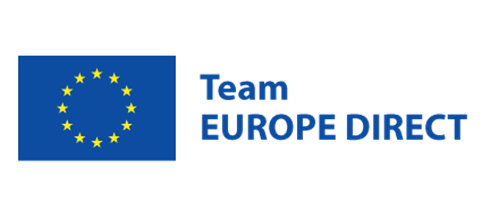 